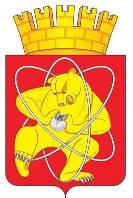 Городской округ «Закрытое административно – территориальное образование  Железногорск Красноярского края»              АДМИНИСТРАЦИЯ ЗАТО  г. ЖЕЛЕЗНОГОРСКПОСТАНОВЛЕНИЕ30.06.2022                                                                                             № 1277г. ЖелезногорскО внесении изменений в постановление Администрации ЗАТО г. Железногорск от 23.09.2013 № 1497 «Об утверждении Положения об оплате труда работников Администрации ЗАТО г. Железногорск по должностям, не отнесенным к должностям муниципальной службы» Руководствуясь статьей 12 Трудового кодекса Российской Федерации, Уставом ЗАТО Железногорск, ПОСТАНОВЛЯЮ:1. Внести в постановление Администрации ЗАТО г. Железногорск от 23.09.2013 № 1497 «Об утверждении Положения об оплате труда работников Администрации ЗАТО г. Железногорск по должностям, не отнесенным к должностям муниципальной службы» следующие изменения:1.1. Пункт 4.6 приложения к постановлению изложить в редакции: «4.6. Персональная выплата за сложность, напряженность и особый режим работы устанавливается к окладу (должностному окладу), ставке заработной платы в размере, не превышающем:- для коменданта - 160% оклада (должностного оклада), ставки заработной платы;- для инженера-энергетика - 110% оклада (должностного оклада), ставки заработной платы;- для заведующего хозяйством - 130% оклада (должностного оклада), ставки заработной платы;- для старшего дежурного оперативного - 105% оклада (должностного оклада), ставки заработной платы;- для дежурных оперативных - 105% оклада (должностного оклада), ставки заработной платы;- для рабочего по комплексному обслуживанию и ремонту зданий - 50% оклада (должностного оклада), ставки заработной платы;- для уборщиков служебных помещений, уборщиков территории, подсобных рабочих, гардеробщика - 100% оклада (должностного оклада), ставки заработной платы.Персональная выплата за сложность, напряженность и особый режим работы, установленная работникам, выплачивается ежемесячно.».1.2. Приложение № 1 к Положению изложить в редакции согласно приложению к настоящему постановлению.  2. Управлению внутреннего контроля Администрации ЗАТО                                г. Железногорск (Панченко Е.Н.) довести до сведения населения настоящее постановление через газету «Город и горожане».3. Отделу общественных связей Администрации ЗАТО г. Железногорск (Архипова И.С.) разместить настоящее постановление на официальном сайте городского округа «Закрытое административно-территориальное образование Железногорск Красноярского края» в информационно-телекоммуникационной сети «Интернет».4. Контроль над исполнением настоящего постановления оставляю за собой.5. Постановление вступает в силу после его официального опубликования и применяется к правоотношениям, возникшим с 01.07.2022.Глава ЗАТО г. Железногорск                                                                  И.Г. КуксинПриложениек постановлению Администрации ЗАТО г.ЖелезногорскОт 30.06.2022  № 1277Приложение № 1 к ПоложениюВИДЫ И РАЗМЕР ВЫПЛАТ СТИМУЛИРУЮЩЕГО ХАРАКТЕРА ЗА ВАЖНОСТЬ ВЫПОЛНЯЕМОЙ РАБОТЫ, СТЕПЕНЬ САМОСТОЯТЕЛЬНОСТИ И ОТВЕТСТВЕННОСТИ ПРИ ВЫПОЛНЕНИИ ПОСТАВЛЕННЫХ ЗАДАЧ, ВЫПЛАТЫ ЗА КАЧЕСТВО ВЫПОЛНЯЕМЫХ РАБОТ Наименование должностиНаименование критерия оценки результативности  и качества трудаСодержание критерия оценки результативности и качества труда% к окладу (должностному окладу, ставке заработной платыКомендантВыплаты за важность выполняемой работы, степень самостоятельности и ответственности при выполнении поставленных задачВыплаты за важность выполняемой работы, степень самостоятельности и ответственности при выполнении поставленных задачВыплаты за важность выполняемой работы, степень самостоятельности и ответственности при выполнении поставленных задачКомендантобеспечение сохранности и содержания в исправном состоянии имущества, находящегося в его ведении, соблюдение санитарно-гигиенических норм, правил техники безопасностиотсутствие замечаний 150Комендантобеспечение сохранности и содержания в исправном состоянии имущества, находящегося в его ведении, соблюдение санитарно-гигиенических норм, правил техники безопасностиналичие единичных замечаний (не более двух)75КомендантВыплаты за качество выполняемых работВыплаты за качество выполняемых работВыплаты за качество выполняемых работКомендантосуществление надлежащего контроля за текущим содержанием зданий (помещений), прилегающей территории, проведением ремонтовсоблюдение правил внутреннего трудового распорядкаотсутствие замечаний со стороны администрации 100Комендантосуществление надлежащего контроля за текущим содержанием зданий (помещений), прилегающей территории, проведением ремонтовсоблюдение правил внутреннего трудового распорядканаличие единичных замечаний (не более двух)50Инженер-энергетикВыплаты за важность выполняемой работы, степень самостоятельности и ответственности при выполнении поставленных задачВыплаты за важность выполняемой работы, степень самостоятельности и ответственности при выполнении поставленных задачВыплаты за важность выполняемой работы, степень самостоятельности и ответственности при выполнении поставленных задачИнженер-энергетикобеспечение в исправном состоянии систем энергоснабжения,подготовка профильной документации, обеспечение ее систематизации и сохранностиотсутствие замечаний 120Инженер-энергетикобеспечение в исправном состоянии систем энергоснабжения,подготовка профильной документации, обеспечение ее систематизации и сохранностиналичие единичных замечаний (не более двух)60Инженер-энергетикВыплаты за качество выполняемых работВыплаты за качество выполняемых работВыплаты за качество выполняемых работИнженер-энергетикбесперебойная работа систем энергоснабжения,соблюдение правил внутреннего трудового распорядкаотсутствие замечаний 90Инженер-энергетикбесперебойная работа систем энергоснабжения,соблюдение правил внутреннего трудового распорядканаличие единичных замечаний (не более двух)45Заведующий хозяйствомВыплаты за важность выполняемой работы, степень самостоятельности и ответственности при выполнении поставленных задачВыплаты за важность выполняемой работы, степень самостоятельности и ответственности при выполнении поставленных задачВыплаты за важность выполняемой работы, степень самостоятельности и ответственности при выполнении поставленных задачЗаведующий хозяйствомсвоевременное обеспечение оборудованием, хозяйственным инвентарем, канцелярскими принадлежностями, предметами хозяйственного обихода,соблюдение чистоты в помещениях и на прилегающей территории отсутствие замечаний 95Заведующий хозяйствомсвоевременное обеспечение оборудованием, хозяйственным инвентарем, канцелярскими принадлежностями, предметами хозяйственного обихода,соблюдение чистоты в помещениях и на прилегающей территории наличие единичных замечаний (не более двух)45Заведующий хозяйствомВыплаты за качество выполняемых работВыплаты за качество выполняемых работВыплаты за качество выполняемых работЗаведующий хозяйствомосуществление контроля за работой подчиненного персонала,соблюдение правил внутреннего трудового распорядкаотсутствие замечаний 60Заведующий хозяйствомосуществление контроля за работой подчиненного персонала,соблюдение правил внутреннего трудового распорядканаличие единичных замечаний (не более двух)30Рабочий по комплексному обслуживанию и ремонту зданийВыплаты за важность выполняемой работы, степень самостоятельности и ответственности при выполнении поставленных задачВыплаты за важность выполняемой работы, степень самостоятельности и ответственности при выполнении поставленных задачВыплаты за важность выполняемой работы, степень самостоятельности и ответственности при выполнении поставленных задачРабочий по комплексному обслуживанию и ремонту зданийсвоевременное выявление и устранение мелких неисправностей, выполнение ремонтных работ,соблюдение санитарно-гигиенических норм, правил техники безопасностиотсутствие замечаний 150Рабочий по комплексному обслуживанию и ремонту зданийсвоевременное выявление и устранение мелких неисправностей, выполнение ремонтных работ,соблюдение санитарно-гигиенических норм, правил техники безопасностиналичие единичных замечаний (не более двух)75Рабочий по комплексному обслуживанию и ремонту зданийВыплаты за качество выполняемых работВыплаты за качество выполняемых работВыплаты за качество выполняемых работРабочий по комплексному обслуживанию и ремонту зданийкачественное исполнение трудовых обязанностей,соблюдение правил внутреннего трудового распорядкаотсутствие замечаний 106Рабочий по комплексному обслуживанию и ремонту зданийкачественное исполнение трудовых обязанностей,соблюдение правил внутреннего трудового распорядканаличие единичных замечаний (не более двух)53Уборщик служебных помещений, подсобный рабочий, гардеробщикВыплаты за важность выполняемой работы, степень самостоятельности и ответственности при выполнении поставленных задачВыплаты за важность выполняемой работы, степень самостоятельности и ответственности при выполнении поставленных задачВыплаты за важность выполняемой работы, степень самостоятельности и ответственности при выполнении поставленных задачУборщик служебных помещений, подсобный рабочий, гардеробщиксоблюдение санитарно-гигиенических норм, правил техники безопасности, пожарной безопасности,содержание убираемой  территории в соответствии с санитарными нормами, оперативное выполнение погрузо-разгрузочных работ, других видов дополнительных работ отсутствие замечаний 150Уборщик служебных помещений, подсобный рабочий, гардеробщиксоблюдение санитарно-гигиенических норм, правил техники безопасности, пожарной безопасности,содержание убираемой  территории в соответствии с санитарными нормами, оперативное выполнение погрузо-разгрузочных работ, других видов дополнительных работ наличие единичных замечаний (не более двух)70Уборщик служебных помещений, подсобный рабочий, гардеробщикВыплаты за качество выполняемых работВыплаты за качество выполняемых работВыплаты за качество выполняемых работУборщик служебных помещений, подсобный рабочий, гардеробщиккачественное исполнение трудовых обязанностей,соблюдение правил внутреннего трудового распорядкаотсутствие замечаний 97Уборщик служебных помещений, подсобный рабочий, гардеробщиккачественное исполнение трудовых обязанностей,соблюдение правил внутреннего трудового распорядканаличие единичных замечаний (не более двух)45Уборщик территорииВыплаты за важность выполняемой работы, степень самостоятельности и ответственности при выполнении поставленных задачВыплаты за важность выполняемой работы, степень самостоятельности и ответственности при выполнении поставленных задачВыплаты за важность выполняемой работы, степень самостоятельности и ответственности при выполнении поставленных задачУборщик территориисоблюдение санитарно-гигиенических норм, правил техники безопасности, пожарной безопасности, содержание гардероба в соответствии с санитарными правилами и нормами,соблюдение правил приема и хранения личных вещей, оказание помощи инвалидам и престарелым посетителям при раздевании и одеванииотсутствие замечаний 150Уборщик территориисоблюдение санитарно-гигиенических норм, правил техники безопасности, пожарной безопасности, содержание гардероба в соответствии с санитарными правилами и нормами,соблюдение правил приема и хранения личных вещей, оказание помощи инвалидам и престарелым посетителям при раздевании и одеванииналичие единичных замечаний (не более двух)70Уборщик территорииВыплаты за качество выполняемых работВыплаты за качество выполняемых работВыплаты за качество выполняемых работУборщик территориикачественное исполнение трудовых обязанностей,соблюдение правил внутреннего трудового распорядкаотсутствие замечаний 94Уборщик территориикачественное исполнение трудовых обязанностей,соблюдение правил внутреннего трудового распорядканаличие единичных замечаний (не более двух)43Старший дежурный оперативныйВыплаты за важность выполняемой работы, степень самостоятельности и ответственности при выполнении поставленных задачВыплаты за важность выполняемой работы, степень самостоятельности и ответственности при выполнении поставленных задачВыплаты за важность выполняемой работы, степень самостоятельности и ответственности при выполнении поставленных задачСтарший дежурный оперативныйобеспечение пропускного режима, общественного порядка,осуществление контроля функционирования установок пожарной, охранной сигнализацииотсутствие замечаний 115Старший дежурный оперативныйобеспечение пропускного режима, общественного порядка,осуществление контроля функционирования установок пожарной, охранной сигнализацииналичие единичных замечаний (не более двух)50Старший дежурный оперативныйВыплаты за качество выполняемых работВыплаты за качество выполняемых работВыплаты за качество выполняемых работСтарший дежурный оперативныйкачественное исполнение трудовых обязанностей,соблюдение правил внутреннего трудового распорядкаотсутствие замечаний 71Старший дежурный оперативныйкачественное исполнение трудовых обязанностей,соблюдение правил внутреннего трудового распорядканаличие единичных замечаний (не более двух)35Дежурный оперативныйВыплаты за важность выполняемой работы, степень самостоятельности и ответственности при выполнении поставленных задачВыплаты за важность выполняемой работы, степень самостоятельности и ответственности при выполнении поставленных задачВыплаты за важность выполняемой работы, степень самостоятельности и ответственности при выполнении поставленных задачДежурный оперативныйобеспечение пропускного режима, общественного порядка,осуществление контроля функционирования установок пожарной, охранной сигнализацииотсутствие замечаний 115Дежурный оперативныйобеспечение пропускного режима, общественного порядка,осуществление контроля функционирования установок пожарной, охранной сигнализацииналичие единичных замечаний (не более двух)50Дежурный оперативныйВыплаты за качество выполняемых работВыплаты за качество выполняемых работВыплаты за качество выполняемых работДежурный оперативныйкачественное исполнение трудовых обязанностей,соблюдение правил внутреннего трудового распорядкаотсутствие замечаний 61Дежурный оперативныйкачественное исполнение трудовых обязанностей,соблюдение правил внутреннего трудового распорядканаличие единичных замечаний (не более двух)28